ŠPORTNI DAN – SPLOŠNA NAVODILA IN AKTIVNOSTI V DOMAČEM OKOLJUPozdravljeni tretješolci in starši!Ker je danes svetovni dan Zemlje, bomo ta dan obeležili malo drugače. Naj bo namenjen sprostitvi na prostem. Poglej si prispevek:https://www.youtube.com/watch?v=d3B-TgHzBRwV prispevku si spoznal/a, kako pomembna je skrb za naš planet. Vsak izmed nas lahko prispeva k čistejšemu okolju, morda tudi na športnem dnevu?Torej, v okviru družine boste izpeljali športni dan. Družina lahko izvede športni dan tako, da se poda na pohod, lahko izvede kolesarski izlet, igre z žogo, badminton ali druge športne igre. Skupaj se lahko sprehajajo ali kolesarijo osebe, ki živijo v skupnem gospodinjstvu. Gibljemo se lahko samo znotraj naše občine. Pri tem moramo zagotoviti varno razdaljo do gibanja drugih.Športni dan lahko izvedete tudi v soboto ali nedeljo in nič ne bo narobe, če greste na daljši sprehod ali kolesarski izlet v popoldanskem času. Uredite si tako, da bo vam prav. Čas pohoda ali drugih izbranih športnih aktivnosti naj bo vsaj dve uri. Ko pridete peš ali s kolesom na cilj, zabeležite to s fotografijo, ki mi jo pošljete. Če ste izbrali druge športne igre, fotografirajte poljubno dejavnost. Ob prihodu domov pa seveda poskrbite za higieno v skladu s priporočili. Iščite poti, ki jih drugi ne poznajo. Pohod, kolesarjenje ali športne igre, ki jih boste opravili, se bodo šteli kot športni dan. Veljal bo za sredo, 22. 4. 2020, zato vam za ta dan ne bom pošiljala šolskega dela.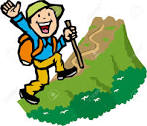 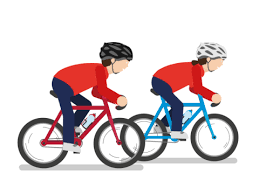 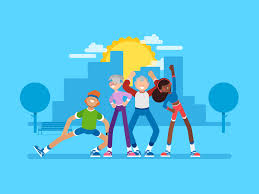       Lepo se imejte in uživajte na športnem dnevu,       učiteljica Urška